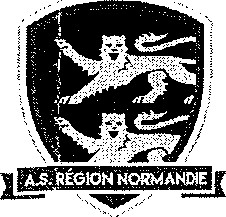 Bulletin d'adhésion à l'Association Sportive Région Normandie 2023Important : Le présent bulletin doit être dûment rempli par l'agent Région que ce soit pour sa propre adhésion et/ou celle de son conjoint. Cotisation : 30 euros par personne et par section. Chèque à l'ordre de l'Association Sportive Région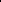 Normandie à adresser à Jeannine LAVILLE — jeannine.laville@laregionnormandie.fr AGENT REGIONMr/Mme (rayer la mention inutile)	Nom : 						Prénoms : Adresse :Code Postal : 					Ville : Tél. : 						Mail : Direction/Etablissement : Indiquer la Section choisie : chaque section impliquant une cotisation de 30 eurosPour la Voile, une licence temporaire de 12€ devra être prise en sus.CONJOINT(E)Mr/Mme (rayer la mention inutile)Nom : 						Prénoms :Tél (si différent) :				Mail : Section(s) choisie(s) :Indiquer la Section choisie : chaque section impliquant une cotisation de 30 eurosJe, soussigné(e) ou Nous, soussignés ------------------------------------------- et -------------------------------------------- déclare(ons) avoir pris connaissance des statuts et du règlement intérieur de l'association sportive. Je m’engage/Nous nous engageons à participer régulièrement à la ou les section(s) choisie(s).Fait à : 						le Signature de(s) adhérent(s) : q TENNISq FOOTBALL -SOCCERq COURSE A PIED - TRIATHLON         q CYCLISMEq MARCHE NORDIQUEq VOILEq TENNISq FOOTBALL -SOCCERq COURSE A PIED - TRIATHLON         q CYCLISMEq MARCHE NORDIQUEq VOILE